KEY FACTSApplication closing date:	22 September 2021Start date:  			As soon as possibleReports to: 			Chief ExecutiveContract: 			PermanentHours:	will consider between 60% and 100% hours (22.5 and 37.5 hours per week), working pattern to be agreed if part-timeSalary: 	£42,000, plus 12% employer pension contribution, or equivalent based on contractual requirements and full time equivalentLocation: 			Home-based (anywhere in the world, subject to contracting requirements)ORGANISATIONThe Tax Justice Network (TJN) is an independent international network, launched in 2003. It is dedicated to high-level research, analysis and advocacy in the area of international tax and financial regulation, including the role of tax havens. We map, analyse and explain the harmful impacts of tax evasion, tax avoidance and tax competition; and support the engagement of citizens, civil society organisations and policymakers with the aim of a more just tax system. We pursue systemic changes that address the international inequality in the distribution of taxing rights between countries; the national inequalities – including gender inequalities – that arise from poor tax policies; and the national and international obstacles to progressive national tax policies and effective financial regulation. The Tax Justice Network is supported by grants from Norad, the European Union, the Ford Foundation and others. We are a virtual organisation, with staff working from home across multiple countries and continents.ROLE DESCRIPTIONThe Data Scientist works with a range of Tax Justice Network projects (both internal and external, often in partnership with others) and products that generate and analyse data, including the Financial Secrecy Index, Corporate Tax Haven Index, State of Tax Justice Report, as well as our work on the scale of tax injustice, human rights and the race to the bottom. Much of our work is data-intensive, and we need to be able to communicate technical data to a wider audience as part of our work to change narratives around the global tax and financial system. The Data Scientist helps us to do this by curating, using and presenting data in a more systematic, ambitious and user-friendly way.The role focuses on creating baseline structures for our data use and dissemination, connecting and curating new databases and data visualisations to support future reports, undertaking rapid analyses of data produced by partners or covered in the news, providing original research and data support to the four TJN workstreams, working with internal and external stakeholders to ensure data integrity and compatibility, and undertaking other original (and often peer-reviewed) research. We are looking for an experienced and capable data professional with strong technical skills, who combines attention to detail and a commitment to excellence with the ability to produce results quickly and with minimal support. The right candidate will have strong interpersonal and team-working skills, as well as a can-do attitude and the willingness to work remotely and with limited supervision. We are flexible about where in the world the postholder is located (and in which time zone), subject to the need to find a contracting arrangement that meets all applicable compliance requirements. RESPONSIBILITIESMaintaining baseline infrastructure for the Tax Justice Network’s data use and dissemination while ensuring integrity and usability  (for example, to facilitate the use of our online data portal on the risk exposure of a range of countries to illicit financial flows, https://iff.taxjustice.net/#/explorer)Creating databases and related data visualisations to support new reports and outputs (for example, a ‘state of the world’ report on tax justice, with indices and estimates of revenue loss etc. )Undertaking reactive work based on reports and research published by other organisations (for example, running quick analyses and producing databases and visualisations using datasets or indices published by financial journalists or by other economic justice research and advocacy organisations)Providing data support and original researchManaging standalone IT projects and suppliers for TJN and advise external parties on IT systems and procurement Participating in and undertaking original research, including taking it through a process of peer review and publicationRepresent the Tax Justice Network and contribute to cross-organisational projects in regard to our dataPERSON SPECIFICATIONSkillsData / You will need to be comfortable working with and manipulating large datasets, including creating data pipelines, carrying out statistical analysis, and developing data visualisations. IT / You will need to be very comfortable working with programming languages, including Python and SQL. Communications / You will need to be able to tell compelling and accessible stories using data, as well as communicating effectively and succinctly with colleagues and partners in person and in writingDelivery / You will need to be able to cope with a large, complicated and varied workload, working quickly and efficiently without sacrificing the quality of the resultsManagement / You will need to be able to engage with a wide range of stakeholders and to manage projects run by specialist external IT firms or contractorsExperienceWorking within data science, preferably in a multilingual and multinational environment (we are ideally looking for someone with at least 5 years’ experience and of working on 2 large/complex projects within the last 3 years)Higher education degree (at Master level or equivalent) preferably in information technology/computer science field Experience of working with economic and statistical data. AttributesCommitment / To be focused on achieving high standards in pursuit of the Tax Justice Network’ objectivesAdaptability / To find ways of dealing with unexpected opportunities and challenges Resourcefulness / To achieve results with limited financial and human resourcesCollaboration / To work supportively and effectively as part of a teamIntegrity / To choose the right course of action when the alternative might be easierHOW TO APPLYPlease upload a CV and answer a series of questions (addressing the skills listed in the person specification as well as your motivation) at https://airtable.com/shrmOeQjkHcVn8Xcr by Wednesday 22 September 2021 at 23.59 GMT. You do not need to address the attributes; these will be explored at interview. We anticipate that first round interviews will be held in early October, by remote video link (Zoom). DATA SCIENTIST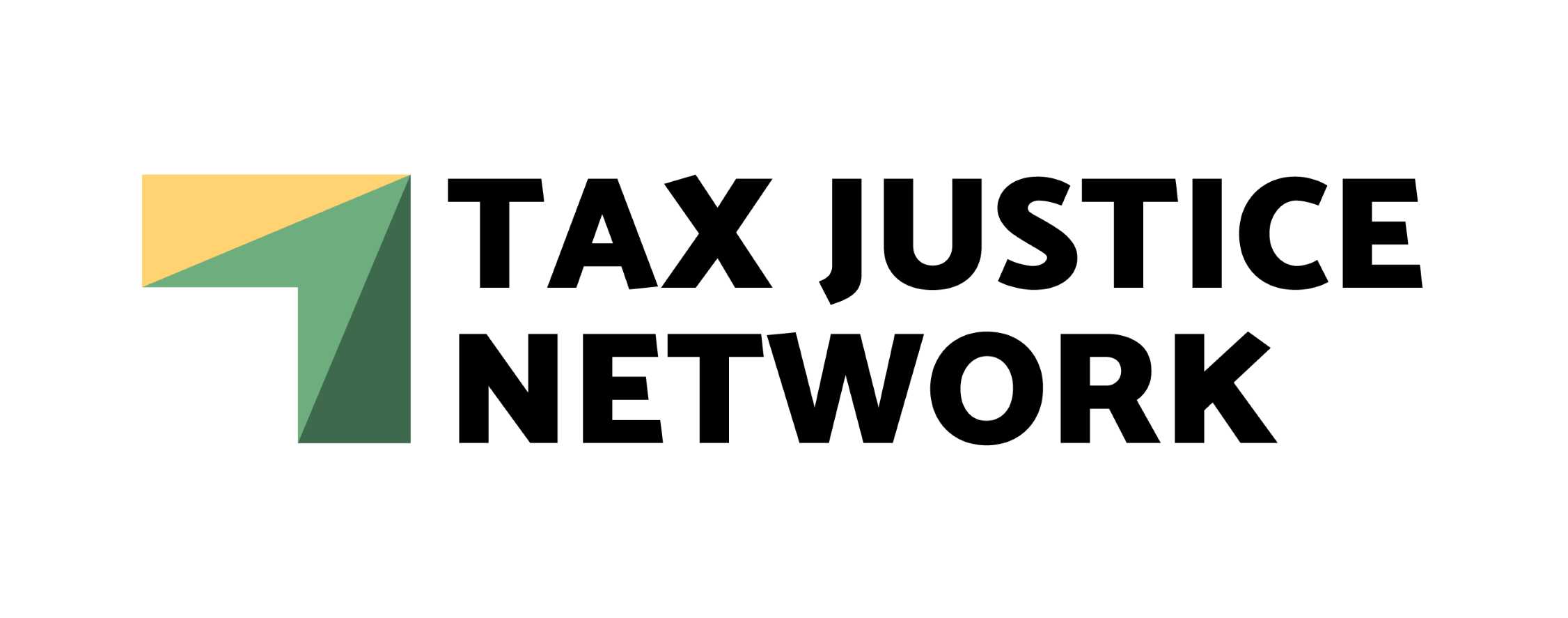 